PO AND MIGO FOR PURCHASE OF MATERIAL FROM VENDORUSE T CODE: ME21NSELECT NEED BASE ODRERENTER VENDOR CODEENTER  PURCH ORG-2000, PURCH GROUP-040  AND COMPANY CODE-1024ENTER MATERIAL NO ,ENTER PO QTY, ORDER UNIT-NOS,NET PRICE-COST OF INDIVIDUAL ITEM WITHOUT TAX,PLANT-2419 FOR NASIK, STORE LOCATION AT APPROPRIATE TAB.ENTER TAX CODE-I1 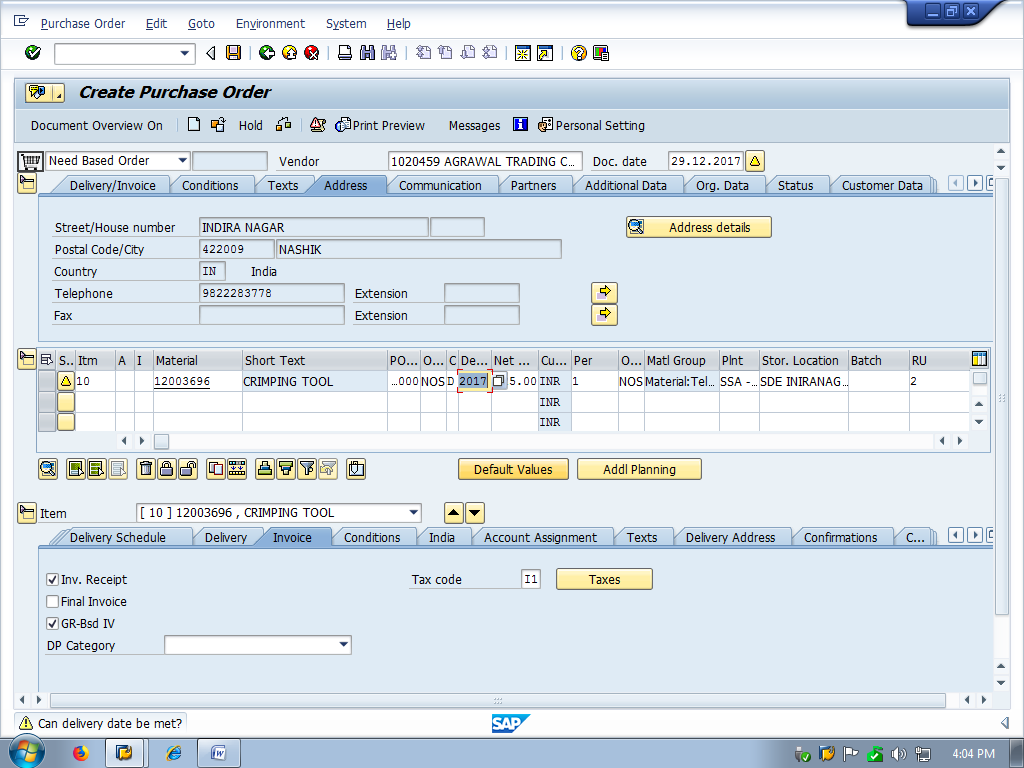 CHECK TOTAL BILL AMOUNT INCLUDING TAX UNDER CONDITION TAB 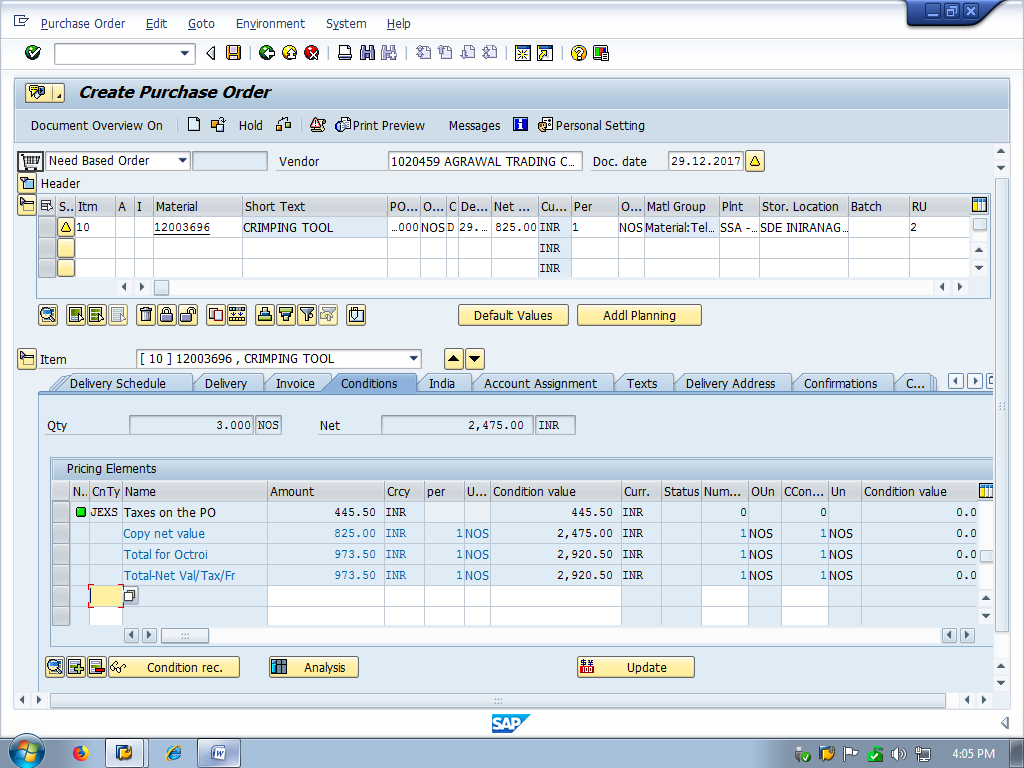 SAVE PONOTE DOWN PO NO AT BOTTOM LEFT.To take print out of migoStepsUse T code migo –Select display, Material document ,then enter doc number[migo number],Execute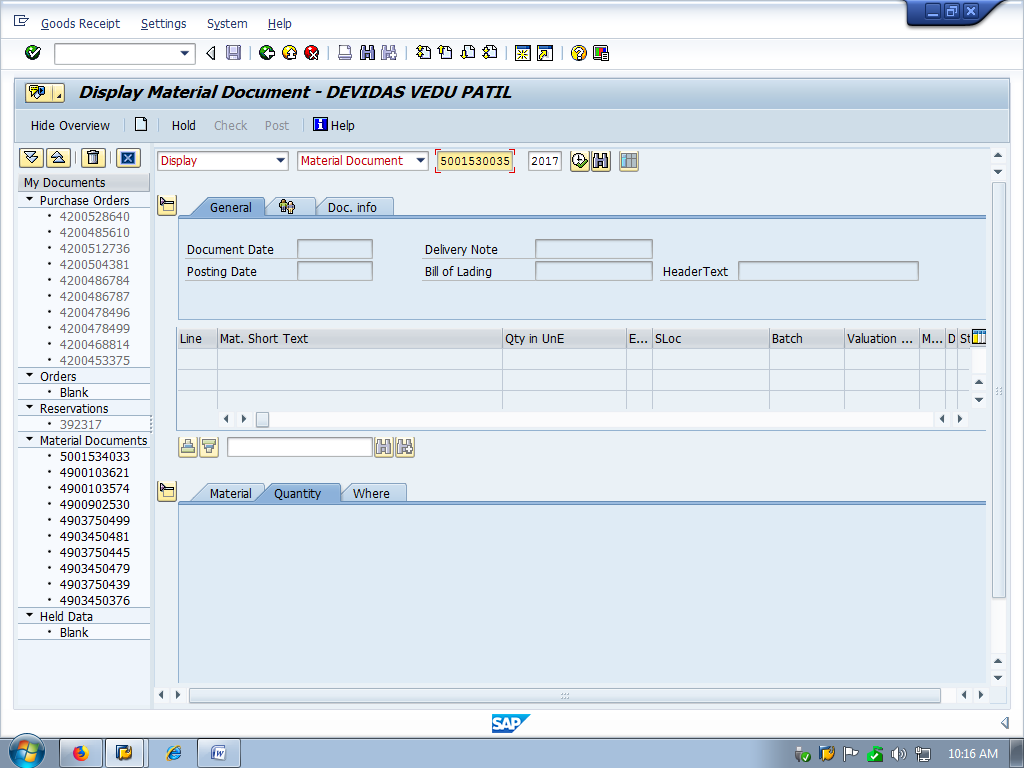 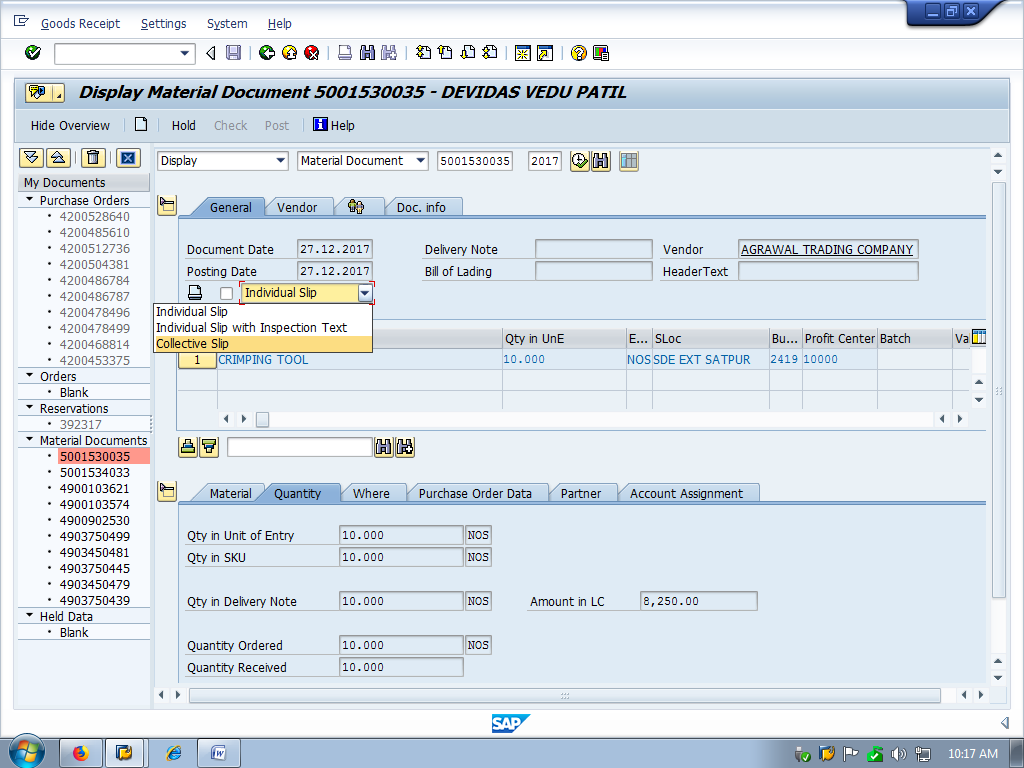 Tick on box to the left of collective slip, you will see.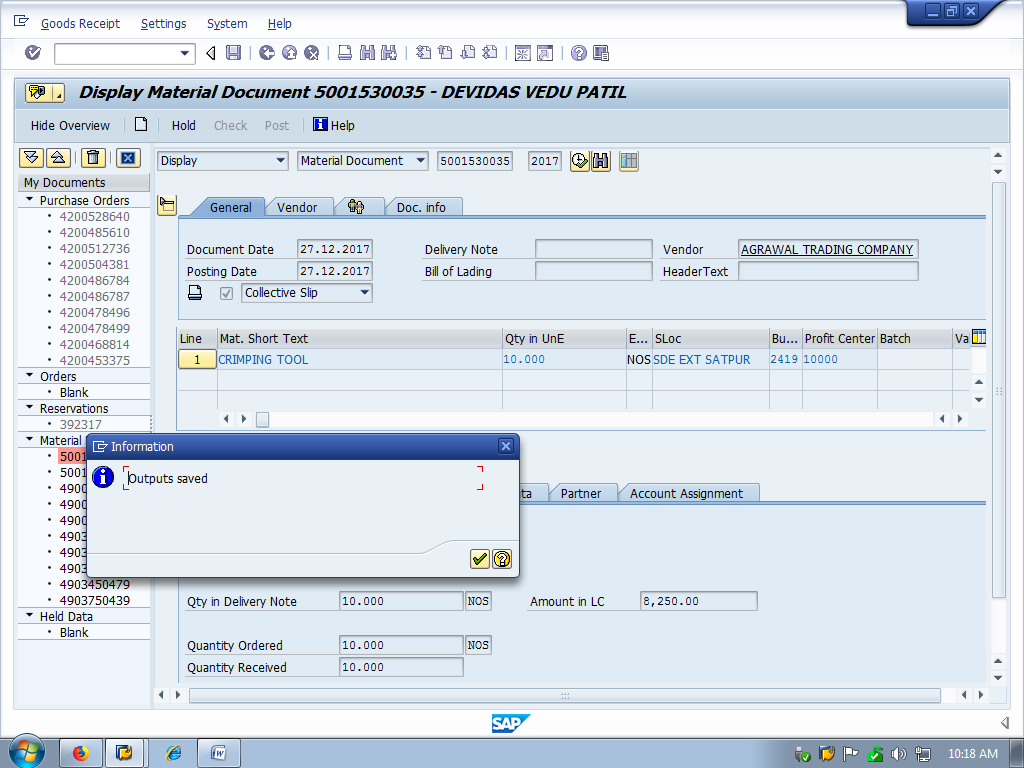 Now use T code Mb90Enter Output type:ZGR,Transmission medium 1,Sort order -01 ,processing mode:1 [for first time print, 2 for consequent time print], Execute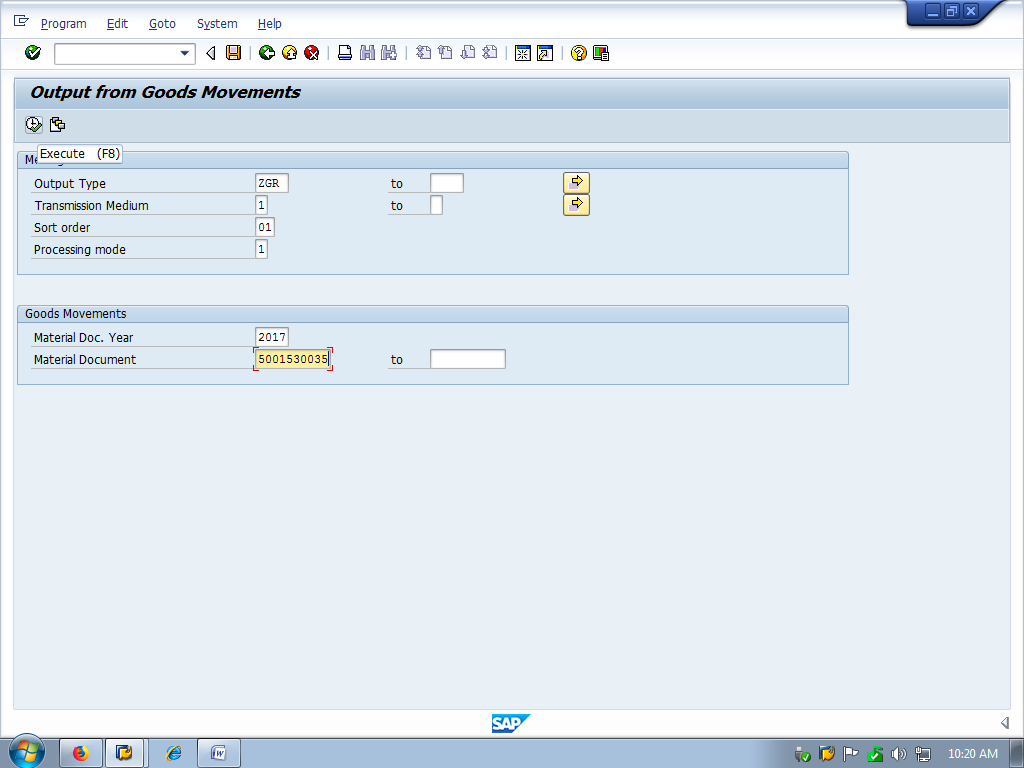 You will see 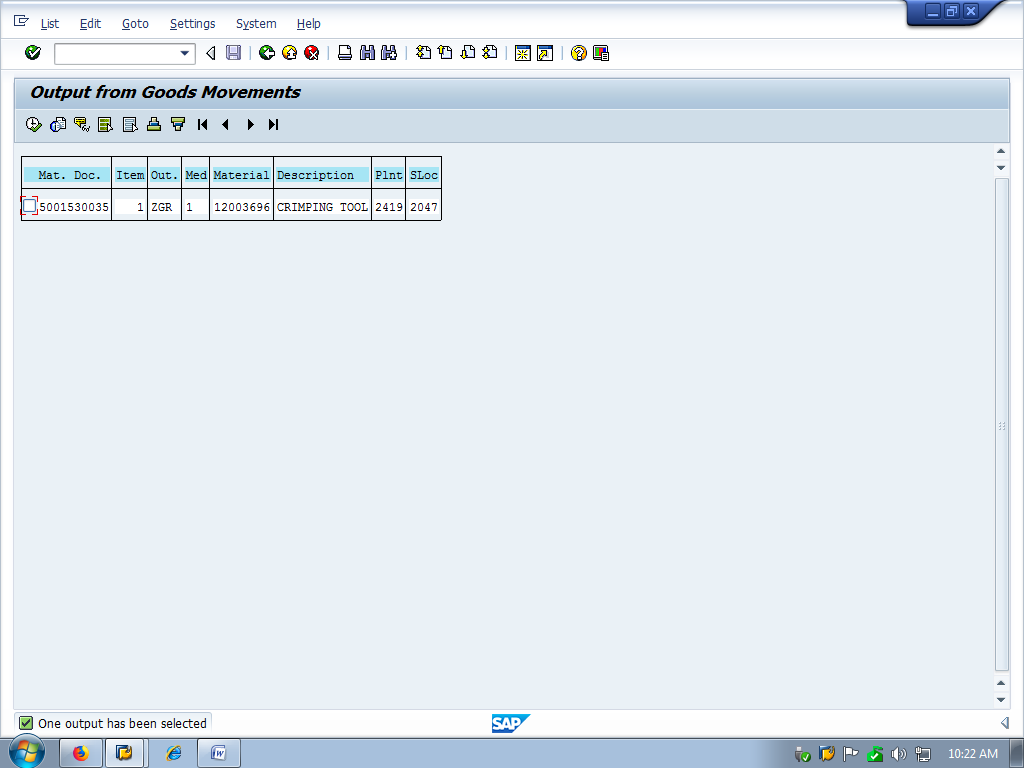 Tick in check box of material document and click on execute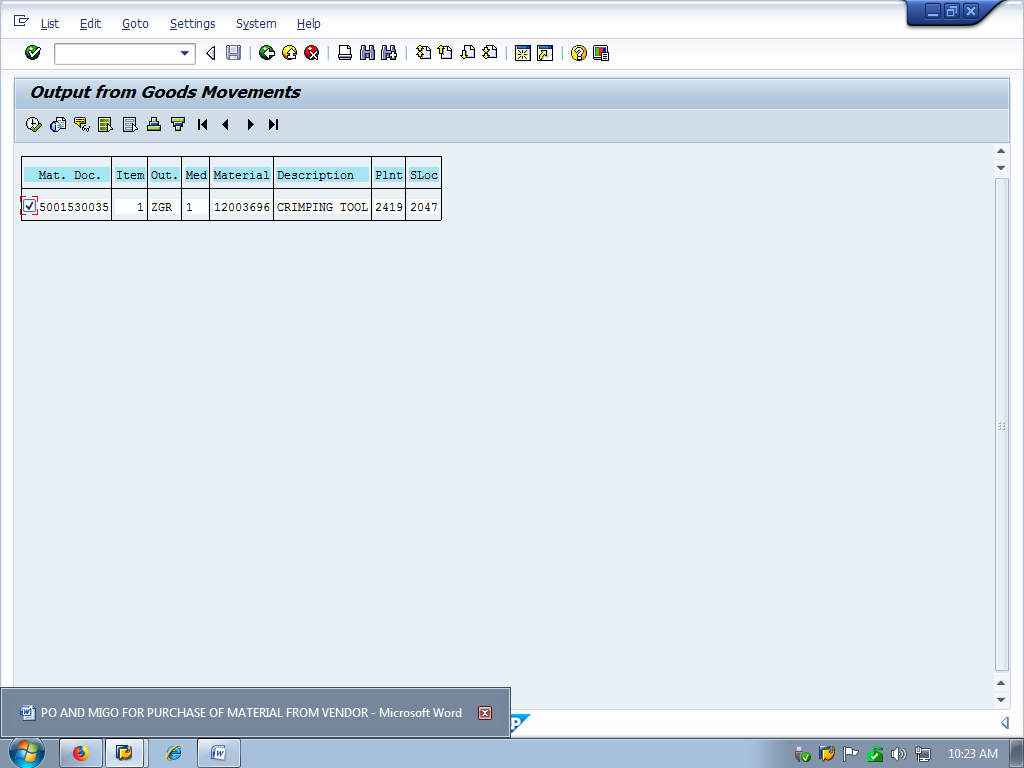 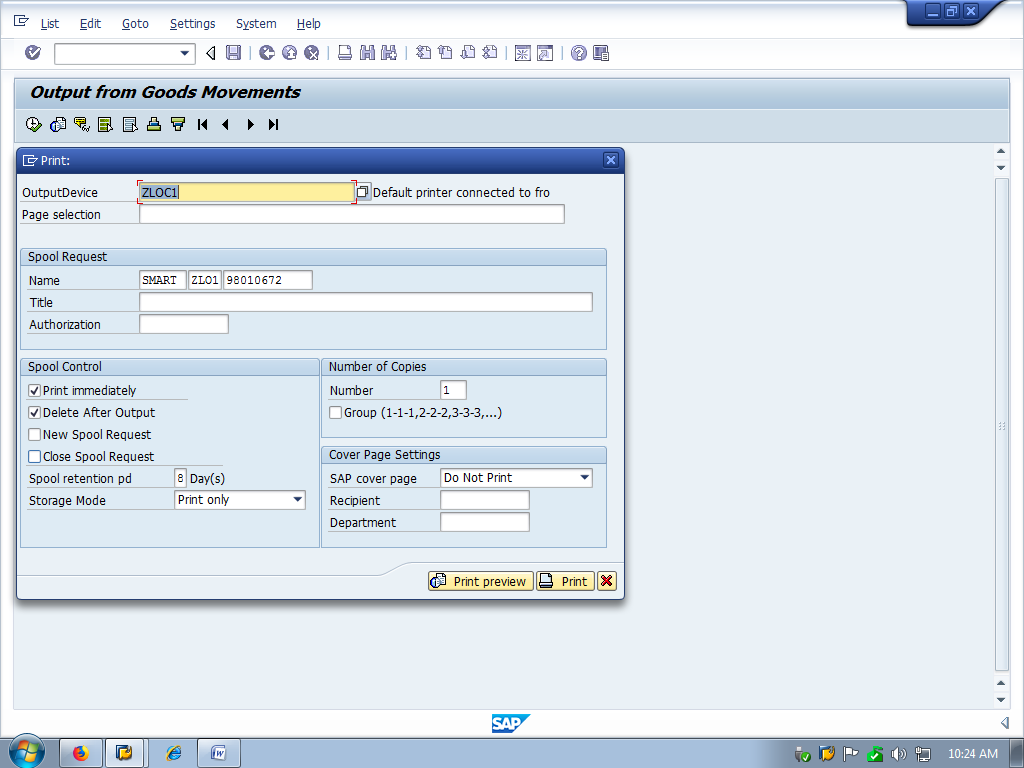 See print preview before taking print if you wish.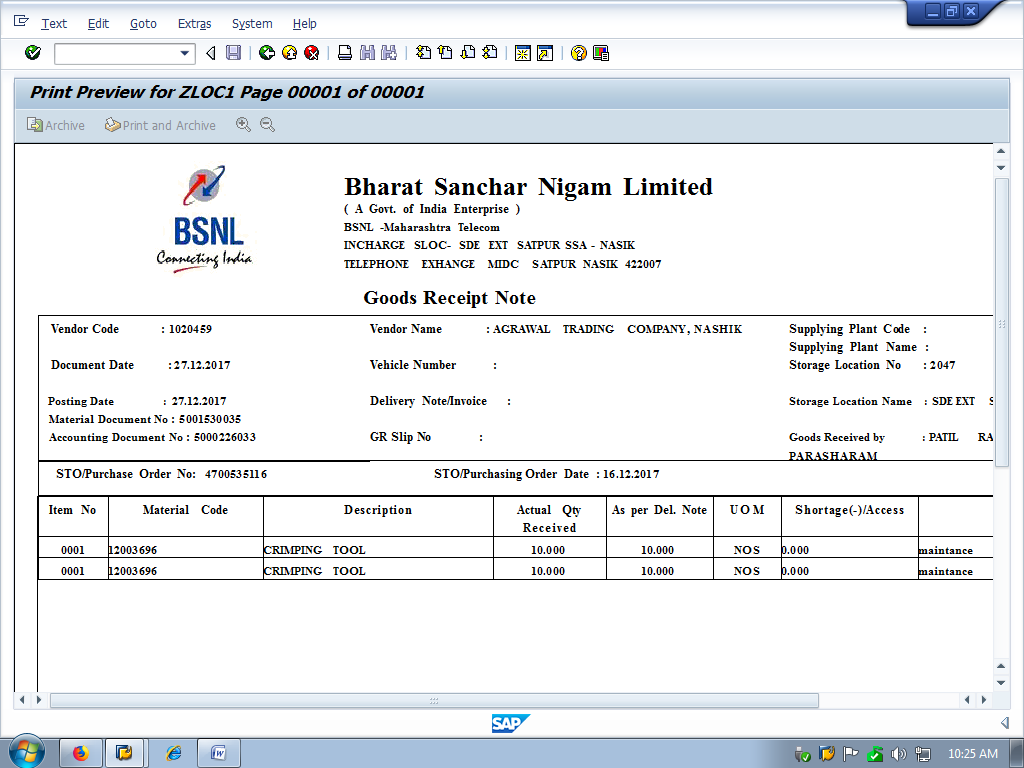 